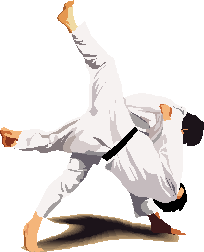 Samedi 13 octobre 2012Dimanche 14 octobre 2012Du débutant au confirmé, vous êtes les bienvenus.Programme prévisionnelSamedi : 15h30 – 16h30 KATA16h30 – 18h00 JUDO TECHNIQUES DEBOUT ET APPLICATIONS18h00 – 18h30 STETCHING / RELAXATIONDimanche :9h30 – 12h00 JUDO TECHNIQUE SOL ET APPLICATIONS14h00 – 16h30 JUDO LIAISONS DEBOUT SOL